TRAETH CEFNSIDANAdalw gwybodaethYdych chi’n cofio?Sut cafodd traeth Cefnsidan ei enw?Beth oedd enw’r llong a olchwyd i’r lan ar Ragfyr 19eg, 1833? I ble roedd y llong hon yn mynd? I ble byddai’r cychod yn mynd am gysgod pan fyddai Môr Hafren yn stormus? O ble roedd y llong ‘Providence’ wedi dod â’i llwyth o orennau? Yn ogystal â bwyelli, beth oedd gan bobl Penbre i dorri’r pren? Beth oedd enw’r plas lle roedd Mr J.H. Rees yn byw? Beth oedd wedi cael ei gymryd oddi ar gorff y Capten?Sut cyrhaeddodd Mr J. H. Rees y traeth? Pam roedd yr Arglwydd Cawdor a’r Arglwydd Ashburnham yn dweud mai nhw ddylai fod yn cael cadw unrhyw beth a fyddai’n dod i’r lan o’r môr? 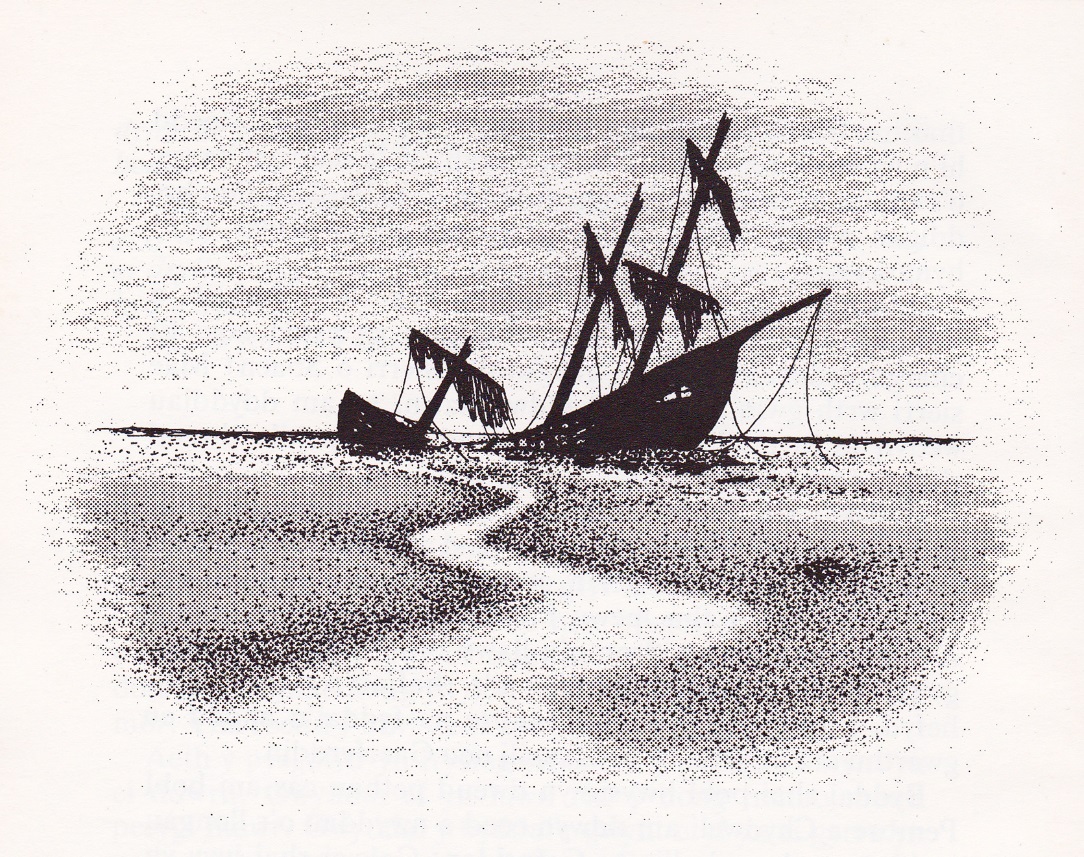 